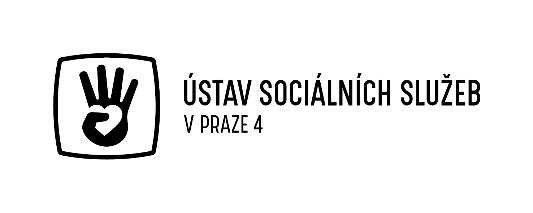 DŮM SENIORŮ OŠETŘOVATELSKÉ ZAŘÍZENÍ JÍLOVSKÁ 432/11NÁVŠTĚVNÍ ŘÁDNávštěvní řád upravuje pravidla chování návštěvníků a uživatelů v době návštěv a popisuje povinnosti pracovníků zařízení, které plní v souvislosti s návštěvami v budově. Dále slouží k ochraně práv uživatelů služby, ochraně majetku, bezpečnosti a zdraví uživatelů a návštěv.NÁVŠTĚVNÍ DOBANávštěvy jsou denně do 18hodin. Po této hodině jsou návštěvy možné jen po předchozí domluvě s personálem. UZAMYKÁNÍ A ODEMYKÁNÍ BUDOVY Přilehlé vnější prostory domu seniorů jsou od setmění do rozednění monitorovány kamerovým systémem.Z bezpečnostních důvodů se budova uzamyká a u hlavního vchodu je umístěn zvonek. Přivolaný zaměstnanec budovu odemkne, návštěvu vpustí a budovu opět uzamkne. Zeptá se, ke komu jde, případně ho k uživateli zavede.V případě, že návštěva odvádí uživatele mimo budovu, musí tuto skutečnost oznámit personálu. V „Knize příchodů a odchodů“, je zapsán čas odchodu a přibližný čas návratu.V případě nepříznivého počasí (déšť, sníh) je doporučeno použít návleky, které jsou k dispozici při vstupu do budovy, event. vlastního přezutí.                                                                                                                                                                                                                                                                                                                                                                                                                                                                                                                                                                                                                                                                                                                MÍSTO PRO PŘIJÍMÁNÍ NÁVŠTĚVUživatelé odlehčovací služby mohou přijímat návštěvy ve svém pokoji, v jídelně a za příznivého počasí ve venkovních prostorách zařízení. Uživatelé mají právo přijímat návštěvy bez přítomnosti zaměstnanců. Návštěvy na vícelůžkových pokojích jsou možné za předpokladu, že spolubydlící souhlasí a je zachována jeho intimita. Při provádění úkonu na pokoji u jiného uživatele, je návštěva personálem požádána o opuštění pokoje. Počet návštěvníků musí odpovídat dispozicím pokoje. V případě, že nebudou dodrženy tyto podmínky, mají zaměstnanci právo návštěvu na pokoji zakázat a odkázat ji do společných prostor. Návštěva může být přítomna při stolování svého blízkého a může mu dopomoci s jídlem a pitím. Prosíme, nenoste svým blízkým pro ně nevhodné potraviny.    Návštěvy jsou vítány na společenských akcích a aktivitách pořádaných zařízením. Aktuální informace jsou vyvěšeny na nástěnkách.Oslavy narozenin a jiných výročí uživatelů je možné uskutečnit ve společné jídelně, případně ve venkovních prostorách zařízení po předchozím schválení vrchní sestrou, který domluví s uživatelem a jeho rodinou přesné podmínky (datum, doba konání oslavy, počet účastníků apod.)Domácí mazlíčci mohou z bezpečnostních a hygienických důvodů jen do venkovních prostor, jejich majitel zodpovídá za bezproblémový průběh návštěvy a za případnou škodu.Pokud návštěva odnáší osobní věci uživatele pryč, nahlásí tuto skutečnost personálu, který to poznamená do soupisu věcí uživatele.PŘÍSTUP DO ZAŘÍZENÍ BUDE ODEPŘEN OSOBĚ:která je pod vlivem alkoholu a omamných látekkterá má rušivý vliv na pořádek a bezpečnost chodu zařízeníkterá vzbuzuje nedůvěru a po vyzvání zaměstnance neuvede jméno ani vztah k uživatelikterá je hlučná, a uživatelé si na ni stěžujíkterá je prokazatelně postižena nemocí, která ohrožuje zdraví uživatelů a zaměstnancůPODÁVÁNÍ INFORMACÍpouze uživatel služby si může určit, komu ohledně jeho osoby mohou zaměstnanci informace sdělovat, jedná se především o osobní a citlivé údaje a informace o zdravotním stavuMIMOŘÁDNÉ SITUACEv případě vzniku nouzových nebo havarijních situací, je návštěvník povinen řídit se pokyny zaměstnanců Domova seniorů OZ Jílovskázákaz nebo omezení návštěv může být vyhlášeno také z důvodu vážných technických poruch či havárií a jiných vážných okolnostízákaz nebo omezení návštěv může být vyhlášeno také na základě doporučení KHS, nebo doporučení praktického lékaře v období chřipek nebo infekčních onemocněnív době vyhlášených zákazů návštěv, mají návštěvy i zaměstnanci povinnost toto rozhodnutí až do odvolání dodržovatCO JE ZAKÁZÁNOvstupovat do provozních místností Domova (kuchyň, prádelna, kotelna, sklady) a do denní místnosti zaměstnanců a šatny zaměstnancůvstupovat bez svolení uživatele do jeho pokojerušit uživatele nevhodným chováním a hlukem, znečišťovat prostory Domovakouřit v prostorách Domovado Domova přinášet nebezpečné nebo zdravotně závadné věciodnášet nebo úmyslně ničit věci, které jsou majetkem Domovapřemisťovat inventář bez vědomí zřizovateleprovádět jakékoliv zásahy do zařízení budovy, zejména do elektroinstalace, případně jiných systémůpřespávat v zařízeníZÁVĚREČNÁ USTANOVENÍs návštěvním řádem jsou povinni se seznámit návštěvníci, uživatelé i zaměstnancisociální pracovnice má povinnost seznámit s Návštěvním řádem nově nastupujícího uživatele